INSY  6301        Foundation of Information Systems Research           Fall, 2016                                                                        Wednesday  2 – 4:50 PM       Room: SWCA114Faculty Profile: https://www.uta.edu/profiles/sridhar-nerur Office Hours: Wed. 5:30-6:55 p.m.  or by appointmentSection Information: INSY 6301 / Section 001Time and Place of Class Meetings: W 2:00 – 4:50 p.m. SWCA114Course ObjectivesThis course introduces you to the world of IS research.  The first and foremost objective of this course is to nurture you into a first-rate scholar for the IS field.  We will provide a stimulating environment for the first phase of your development and growth as a scholar.  We will foster the ability to critically think and constructively criticize research papers in the IS field, as well as begin to form the foundation for building your own schema for the field.  In addition, we will provide each student an opportunity to conduct a research study.  Our goal is to help you publish in top IS journals while still in the doctoral program. Specifically, this course will provide:An overview of key classical articles pertaining to the area of Information Systems, and introduce key theoretical perspectives that allow IS phenomena to be examined from different vantage points.  The underlying theories include transaction cost economics, theory of reasoned action and planned behaviors, resource-based view of a firm, and distributed cognition theory, to name but a few.A broad survey of research studies related to IS/IT management that illustrate the applications of the various theoretical perspectives.  Topics for the course include, but may not be limited to:knowledge management IS use and successBusiness value of ITAgile software developmentIS strategy and managementBusiness AnalyticsSocial NetworksA broad but in-depth coverage of the research methodologies and the current theoretical frontier in the IS field.Course RequirementsA list of readings will be made available to students for each topic.  Students are expected to read all research papers assigned for a given week before the class and actively engage in seminar discussions.  Each paper will be assigned to an individual student who will prepare a review of the assigned article and lead the discussion on that paper during class.  This review should include: 1) a summary of the paper, 2) strength of the paper in theory, methodology, and contribution of findings, and 3) weakness of the paper in theory, methodology, etc..  EvaluationEvaluation of student performance will be based on the following scheme:Class participation and paper summary	15%Exam			               		30%Research assignment				55%Your final grade will depend on how well you perform relative to peers in your class.Research Assignment - Research Paper and research paper presentation55% of your grade depends on your ability to write a research paper and present it to the class. The topic that you choose should be in your primary field of research. From my perspective, the exercise of writing a paper should:Give you an opportunity to identify and research a potential dissertation topic; andEnable you to submit it to a conference or a journal for possible publication.The general format for the research paper is as follows:Abstract: Provide a high-level summary of your research (150-200 words)Introduction:	Try to answer the following questions:What is the motivation for the study?What are the research questions?Why is it important to address these research questions?What are the objectives of the paper?What are the contributions of the paper? Background literature: Are you using a reference discipline? Is your research anchored in some theory? If you plan to formulate a research model, clearly provide the references that support your arguments/logical conclusions, etc.Research Model (if any)/PropositionsFindings/Results (if any)Summary & ConclusionsReferencesAttendance: At The University of Texas at Arlington, taking attendance is not required. Rather, each faculty member is free to develop his or her own methods of evaluating students’ academic performance, which includes establishing course-specific policies on attendance. As the instructor of this section, I will consider attendance mandatory for all lectures. Exams: The final exam will be comprehensive covering all the contents.Expectations for Out-of-Class Study: Beyond the time required to attend each class meeting, students enrolled in this course should expect to spend at least an additional 9 to 12 hours per week of their own time in course-related activities, including reading required materials and working on the research paper and presentation.UNIVERSITY and COLLEGE POLICIESGrade Grievances: Any appeal of a grade in this course must follow the procedures and deadlines for grade-related grievances as published in the current University Catalog:  http://catalog.uta.edu/academicregulations/grades/#undergraduatetextDrop Policy: Students may drop or swap (adding and dropping a class concurrently) classes through self-service in MyMav from the beginning of the registration period through the late registration period. After the late registration period, students must see their academic advisor to drop a class or withdraw. Undeclared students must see an advisor in the University Advising Center. Drops can continue through a point two-thirds of the way through the term or session. It is the student's responsibility to officially withdraw if they do not plan to attend after registering. Students will not be automatically dropped for non-attendance. Repayment of certain types of financial aid administered through the University may be required as the result of dropping classes or withdrawing. For more information, contact the Office of Financial Aid and Scholarships (http://wweb.uta.edu/aao/fao/).Disability Accommodations: UT Arlington is on record as being committed to both the spirit and letter of all federal equal opportunity legislation, including The Americans with Disabilities Act (ADA), The Americans with Disabilities Amendments Act (ADAAA), and Section 504 of the Rehabilitation Act. All instructors at UT Arlington are required by law to provide “reasonable accommodations” to students with disabilities, so as not to discriminate on the basis of disability. Students are responsible for providing the instructor with official notification in the form of a letter certified by the Office for Students with Disabilities (OSD).  Students experiencing a range of conditions (Physical, Learning, Chronic Health, Mental Health, and Sensory) that may cause diminished academic performance or other barriers to learning may seek services and/or accommodations by contacting: The Office for Students with Disabilities, (OSD)  www.uta.edu/disability or calling 817-272-3364.Counseling and Psychological Services, (CAPS)   www.uta.edu/caps/ or calling 817-272-3671.Only those students who have officially documented a need for an accommodation will have their request honored. Information regarding diagnostic criteria and policies for obtaining disability-based academic accommodations can be found at www.uta.edu/disability or by calling the Office for Students with Disabilities at (817) 272-3364.Title IX Policy: The University of Texas at Arlington (“University”) is committed to maintaining a learning and working environment that is free from discrimination based on sex in accordance with Title IX of the Higher Education Amendments of 1972 (Title IX), which prohibits discrimination on the basis of sex in educational programs or activities; Title VII of the Civil Rights Act of 1964 (Title VII), which prohibits sex discrimination in employment; and the Campus Sexual Violence Elimination Act (SaVE Act). Sexual misconduct is a form of sex discrimination and will not be tolerated. For information regarding Title IX, visit www.uta.edu/titleIX or contact Ms. Jean Hood, Vice President and Title IX Coordinator at (817) 272-7091 or jmhood@uta.edu.Academic Integrity: Students enrolled all UT Arlington courses are expected to adhere to the UT Arlington Honor Code:I pledge, on my honor, to uphold UT Arlington’s tradition of academic integrity, a tradition that values hard work and honest effort in the pursuit of academic excellence. I promise that I will submit only work that I personally create or contribute to group collaborations, and I will appropriately reference any work from other sources. I will follow the highest standards of integrity and uphold the spirit of the Honor Code.UT Arlington faculty members may employ the Honor Code as they see fit in their courses, including (but not limited to) having students acknowledge the honor code as part of an examination or requiring students to incorporate the honor code into any work submitted. Per UT System Regents’ Rule 50101, §2.2, suspected violations of university’s standards for academic integrity (including the Honor Code) will be referred to the Office of Student Conduct. Violators will be disciplined in accordance with University policy, which may result in the student’s suspension or expulsion from the University.Electronic Communication: UT Arlington has adopted MavMail as its official means to communicate with students about important deadlines and events, as well as to transact university-related business regarding financial aid, tuition, grades, graduation, etc. All students are assigned a MavMail account and are responsible for checking the inbox regularly. There is no additional charge to students for using this account, which remains active even after graduation. Information about activating and using MavMail is available at http://www.uta.edu/oit/cs/email/mavmail.php.Campus Carry:  Effective August 1, 2016, the Campus Carry law  (Senate Bill 11) allows those licensed individuals to carry a concealed handgun in buildings on public university campuses, except in locations the University establishes as prohibited. Under the new law, openly carrying handguns is not allowed on college campuses. For more information, visit http://www.uta.edu/news/info/campus-carry/Student Feedback Survey: At the end of each term, students enrolled in classes categorized as “lecture,” “seminar,” or “laboratory” shall be directed to complete an online Student Feedback Survey (SFS). Instructions on how to access the SFS for this course will be sent directly to each student through MavMail approximately 10 days before the end of the term. Each student’s feedback enters the SFS database anonymously and is aggregated with that of other students enrolled in the course. UT Arlington’s effort to solicit, gather, tabulate, and publish student feedback is required by state law; students are strongly urged to participate. For more information, visit http://www.uta.edu/sfs.Final Review Week: A period of five class days prior to the first day of final examinations in the long sessions shall be designated as Final Review Week. The purpose of this week is to allow students sufficient time to prepare for final examinations. During this week, there shall be no scheduled activities such as required field trips or performances; and no instructor shall assign any themes, research problems or exercises of similar scope that have a completion date during or following this week unless specified in the class syllabus. During Final Review Week, an instructor shall not give any examinations constituting 10% or more of the final grade, except makeup tests and laboratory examinations. In addition, no instructor shall give any portion of the final examination during Final Review Week. During this week, classes are held as scheduled. In addition, instructors are not required to limit content to topics that have been previously covered; they may introduce new concepts as appropriate.Emergency Exit Procedures: Should we experience an emergency event that requires us to vacate the building, students should exit the room and move toward the nearest exit. When exiting the building during an emergency, one should never take an elevator but should use the stairwells. Faculty members and instructional staff will assist students in selecting the safest route for evacuation and will make arrangements to assist individuals with disabilities.Student Support Services: UT Arlington provides a variety of resources and programs designed to help students develop academic skills, deal with personal situations, and better understand concepts and information related to their courses. Resources include tutoring, major-based learning centers, developmental education, advising and mentoring, personal counseling, and federally funded programs. For individualized referrals, students may visit the reception desk at University College (Ransom Hall), call the Maverick Resource Hotline at 817-272-6107, send a message to resources@uta.edu, or view the information at http://www.uta.edu/universitycollege/resources/index.php.The IDEAS Center (2nd Floor of Central Library) offers free tutoring to all students with a focus on transfer students, sophomores, veterans and others undergoing a transition to UT Arlington. To schedule an appointment with a peer tutor or mentor email IDEAS@uta.edu or call (817) 272-6593.The English Writing Center (411LIBR): The Writing Center Offers free tutoring in 20-, 40-, or 60-minute face-to-face and online sessions to all UTA students on any phase of their UTA coursework. Our hours are 9 am to 8 pm Mon.-Thurs., 9 am-3 pm Fri. and Noon-6 pm Sat. and Sun. Register and make appointments online at http://uta.mywconline.com. Classroom Visits, workshops, and specialized services for graduate students are also available. Please see www.uta.edu/owl for detailed information on all our programs and services.The Library’s 2nd floor Academic Plaza offers students a central hub of support services, including IDEAS Center, University Advising Services, Transfer UTA and various college/school advising hours. Services are available during the library’s hours of operation. http://library.uta.edu/academic-plazaYou may also find the following information useful:Library Home Page	 http://www.uta.edu/library Subject Guides	 http://libguides.uta.eduSubject Librarians	 http://www.uta.edu/library/help/subject-librarians.php Course Reserves	 http://pulse.uta.edu/vwebv/enterCourseReserve.doLibrary Tutorials 	 http://www.uta.edu/library/help/tutorials.phpConnecting from Off- Campus	 http://libguides.uta.edu/offcampusAsk A Librarian	 http://ask.uta.eduEmergency Phone Numbers:  In case of an on-campus emergency, call the UT Arlington Police Department at 817-272-3003 (non-campus phone), 2-3003 (campus phone). You may also dial 911. Non-emergency number 817-272-3381Tentative Class ScheduleWeek 1:Introduction and orientation“How information gives you competitive advantage.” By: Porter, Michael E.; Millar, Victor E.. Harvard Business Review, Jul/Aug 1985, Vol. 63 Issue 4, pp. 149-160.“The Coming of the New Organization.” By: Drucker, Peter F.. Harvard Business Review, Jan/Feb, 1988, Vol. 66 Issue 1, pp. 45-53. “Computers, Networks and the Corporation,” By: Malone, T. and Rockart, J. Scientific American (265:3), 1991, pp. 128-136.       “IT Doesn't Matter,” By: Carr, Nichclas G., Harvard Business Review, May 2003, Vol. 81 Issue 5, pp. 41-50.  Week 2:Gurbaxani, V., & Whang, S. (1991). The impact of information systems on organizations and markets. Communications of the ACM, 34, 59-73.   "Electronic Markets and Electronic Hierarchies," By: Thomas W. Malone, Joanne Yates and Robert I. Benjamin: Communications of the ACM (30:6), June 1987, pp. 484-497.          "Does Information Technology Lead to Smaller Firms?" By: Erik Brynjolfsson and Thomas W. Malone: Management Science (40:12), December 1994, pp. 1628-1644.     “Do Large Firms Become Smaller By Using Information Technology?," by K.S. Im, Varun Grover, and James Teng, Information Systems Research, Vol. 24, No. 2, June 2013, pp. 470–491. Week 3:“The Resource-Based View and Information Systems Research: Review, Extension, and Suggestions for Future Research," By:  Michael Wade and John Hulland: MIS Quarterly (28:1), March 2004, pp. 107-142. Bharadwaj, A. 2000. “A Resource-Based Perspective on Information Technology Capability and Firm Performance: An Empirical Investigation,” MIS Quarterly (24:1), pp. 169-196. “Understanding the link between information technology capability and organizational agility: an empirical examination,” By: Lu, Ying; Ramamurthy, K. (Ram). MIS Quarterly. Dec2011, Vol. 35 Issue 4, pp. 931-954.            Week 4:“Understanding information systems continuance: An expectation-confirmation model,” By: Bhattacherjee, A. MIS Quarterly, 2001, 25(3), pp. 351-370.    Burton-Jones, Andrew, & Gallivan, Michael J. (2007). Toward a deeper understanding of system usage in organizations: A multilevel perspective. MIS Quarterly, 31(4), 657–679.  “Reconceptualizing System Usage: An Approach and Empirical Test,” By: Andrew Burton-Jones and Detmar W. Straub, Jr. Information Systems Research, Sep2006, Vol. 17 Issue 3, pp. 228-246.    “Understanding user revisions when using information system features: adaptive system use and trigger,” By: Sun, Heshan. MIS Quarterly. Jun2012, Vol. 36 Issue 2, p453-478.  Week 5:“Development of an Instrument to Measure the Perceptions of Adopting an Information Technology Innovation,” By: Moore, Gary C.; Benbasat, Izak. Information Systems Research, Vol. 2, No. 3, Sept. 1991.    Absorptive capacity and information systems research: review, synthesis, and directions for future research. By: Roberts, Nicholas; Galluch, Pamela S.; Dinger, Michael; Grover, Varun. MIS Quarterly. Jun2012, Vol. 36 Issue 2, p625-A6."Information Technology Innovations: General Diffusion Patterns and its Relationships to Innovation Characteristics," By J. Teng,, V. Grover and Wolfgang Guttler, IEEE Transactions on Engineering Management. Vol. 49, No. 1, 2002, pp. 13-27.“Assimilation of Enterprise Systems: the Effect of Institutional Pressures and the Mediating Role of Top Management,” By: Huigang Liang; Saraf, Nilesh; Qing Hu; Yajiong Xue. MIS Quarterly, Mar2007, Vol. 31 Issue 1, pp. 59-87.   “Reconceptualizing Compatibility Beliefs in Technology Acceptance Research By: 
Elena Karahanna, Ritu Agarwal, and Corey M. Angst , MIS Quarterly, VOLUME 30 ISSUE 4 - DECEMBER 2006.      Week 6:“Information Technology and Organizational Performance: An Integrative Model of IT Business Value,” By: Nigel Melville, Kenneth Kraemer, and Vijay Gurbaxani, MIS Quarterly, Vol. 28, No. 2, June, 2004, pp. 283-300.       Brynjolfsson, E., & Hitt, L. M. (2000). Beyond computation: Information technology, organizational transformation and business performance. The Journal of Economic Perspectives, 23-48.“From IT Leveraging Competence to Competitive Advantage in Turbulent Environments: The Case of New Product Development, “ By: Paul A. Pavlou and Omar A. El Sawy, Information Systems Research, Vol. 17, No. 3, September 2006, pp. 198–227“Firm Performance Impacts of Digitally Enabled Supply Chain Integration Capabilities,”  By: Arun Rai, Ravi Patnayakuni, and Nainika Seth, MIS Quarterly, VOLUME 30 ISSUE 2 - JUNE 2006.                       Week 7:“User Acceptance of Information Technology: Toward a Unified View,” By: Viswanath Venkatesh, Michael G. Morris, Gordon B. Davis, and Fred D. Davis, MIS Quarterly,  Vol. 27, No. 3, Sept. 2003.           “Understanding and predicting electronic Commerce adoption: an extension of The theory of planned behavior,” By: Pavlou, Paul A.; Fygenson, Mendel. MIS Quarterly, Mar2006, Vol. 30 Issue 1, p115-143.        “Consumer acceptance and use of information technology: extending the unified theory of acceptance and use of technology,” by: Venkatesh, Viswanath; L. Thong, James Y.; Xu, Xin. MIS Quarterly. Mar2012, Vol. 36 Issue 1, p157-178.     “How habit limits the predictive power of Intention: the case of information Systems continuance,”  By: Limayem, Moez; Hirt, Sabine Gabriele; Cheung, Christy M. K.. MIS Quarterly, Dec2007, Vol. 31 Issue 4, pp. 705-737.    Week 8:“Capturing the Complexity in Advanced Technology Use: Adaptive Structuration Theory, By: DeSanctis, Gerardine. Organization Science, May 1994, Vol. 5 Issue 2, pp. 121-147. Purvis, R. L., Sambamurthy, V., and Zmud, R. 2001. “The Assimilation of Knowledge Platforms in Organizations: An Empirical Investigation,” Organization Science (12:2), pp.117-135.   Chin, W. W., Gopal, A., and Salisbury, W. D. 1997. “Advancing the Theory of Adaptive Structuration: The Development of a Scale to Measure Faithfulness of Appropriation,” Information Systems Research (8:4), pp. 342-367.    Kurt W. Schmitz, James T. C. Teng, and Kimberly J. Webb , Capturing the Complexity of Malleable IT Use: Adaptive Structuration Theory for Individuals , MIS Quarterly, Vol. 40, No. 3, September 2016, (pp. 663-686)Week 9:“A Dynamic Theory of Organizational Knowledge Creation,” By: I. Nonaka, Organization Science, Vol. 5, No. 1, Feb 1994, pp. 14-37.   “The impact of information technology and transactive memory systems on knowledge sharing, application, and team performance: a field study.” By: Sue Young Choi; Heeseok Lee; Youngjin Yoo. MIS Quarterly, Dec2010, Vol. 34 Issue 4, pp. 855-870.    “Unraveling the Temporal Fabric of Knowledge Conversion: A Model of Media Selection and Use,” Anne P. Massey and Mitzi M. Montoya-Weiss, MIS Quarterly, VOLUME 30 ISSUE 1 - MARCH 2006.               “Transformational technologies and the creation of new work practices: making implicit knowledge explicit in task-based offshoring,” By: Leonardi, Paul M.; Bailey, Diane E.. MIS Quarterly, Jun2008, Vol. 32 Issue 2, pp. 411-436.    Week 10:“Media, tasks, and communication processes: a theory of media synchronicity.” by: Dennis, Alan R.; Fuller, Robert M.; Valacich, Joseph S.. MIS Quarterly, Sep2008, Vol. 32 Issue 3, pp. 575-600   “Collaboration through open superposition: a theory of the open source way. “ By: Howison, James; Crowston, Kevin. MIS Quarterly. Mar2014, Vol. 38 Issue 1, p29-A9.    “Understanding organization--enterprise system fit: a path to theorizing the information technology artifact.” By: Strong, Diane M.; Volkoff, Olga. MIS Quarterly, Dec2010, Vol. 34 Issue 4, pp.731-756.    “Toward a new theory of the contribution of the IT function in organizations,” By: Guillemette, Manon G.; Paré, Guy. MIS Quarterly. Jun2012, Vol. 36 Issue 2, p529-551.   “On the use of neurophysiological tools in is research: developing a research agenda for neurois. By: Dimoka, Angelika; Banker, Rajiv D.; Benbasat, Izak; Davis, Fred D.; Dennis, Alan R.; Gefen, David; Gupta, Alok; Ischebeck, Anja; Kenning, Peter H.; Pavlou, Paul A.; Müller-Putz, Gernot; Riedl, René; vom Brocke, Jan; Weber, Bernd. MIS Quarterly. Sep2012, Vol. 36 Issue 3, p679-A19Week 11:Nerur, S., Mahapatra, R. and Mangalaraj, G, "Challenges of Migrating to Agile Methodologies", Communications of the ACM, Vol. 48, No. 5, May 2005, pp. 72-78. Nerur, S. and Balijepally, V., “Theoretical Reflections on Agile Development Methodologies,” Communications of the ACM, March 2007, Vol. 50, Issue 3, p. 79-83.Nerur, S., Cannon, A., Balijepally, V. and Bond, P. “Towards an Understanding of the Conceptual Underpinnings of Agile Development Methodologies,” Dingosoyr, T., Dyba, T. and Moe, N.B. (eds.,) in Agile Software Development: Current Research and Future Directions, Springer-Verlag Berlin Heidelberg, 2010, 15-29.Mangalaraj, G., Mahapatra, R., and Nerur, S., “Acceptance of Software Process Innovations –The Case of Extreme Programming,” European Journal of Information Systems, 18(4), August 2009, 344-354. Week 12:Balijepally, V., Mahapatra, R., Nerur, S., and Price, K. “Are Two Heads Better Than One for Software Development? The Productivity Paradox of Pair Programming,” MIS Quarterly, 33(1), March 2009, 91-118. Mangalaraj, G., Nerur, S., Mahapatra, R. and Price, K. “Enhancing Software Design Task Performance: An Experimental Investigation of the Role of Design Patterns and Collaboration,” MIS Quarterly, March 2014. Balijepally, V., Nerur, S. and Mahapatra, R. “Effect of Task Mental Models on Software Developer’s Performance: An Experimental Investigation,” Communications of the Association for Information Systems, Volume 36, 2015.Sircar, S., Nerur, S., and Mahapatra, R., “Revolution or Evolution: A Comparison of Object-Oriented and Structured Systems Development Methods,” MIS Quarterly, Volume 25, Number 4, December 2001, pp. 457-471. Week 13:Toward a Better Measure of Business Proximity: Topic Modeling for Industry Intelligence
Zhan (Michael) Shi, Gene Moo Lee, and Andrew B. Whinston  - will get this article for you.Deriving the pricing power of product features by mining consumer reviewsN Archak, A Ghose, PG Ipeirotis - Management Science, 2011EMERGENCE OF POWER LAWS IN ONLINE COMMUNITIES: THE ROLE OF SOCIAL MECHANISMS AND PREFERENTIAL ATTACHMENT.  Johnson, Steven L.; Faraj, Samer; Kudaravalli, Srinivas. MIS Quarterly. Sep2014, Vol. 38 Issue 3, p795-A13. 27p. CONTENT SHARING IN A SOCIAL BROADCASTING ENVIRONMENT: EVIDENCE FROM TWITTER.  Zhan Shi; Huaxia Rui; Whinston, Andrew B. MIS Quarterly. Mar2014, Vol. 38 Issue 1, p123-A6. 26p. Week 14:A SOCIAL NETWORK-BASED INFERENCE MODEL FOR VALIDATING CUSTOMER PROFILE DATA. By: Sung-Hyuk Park; Soon-Young Huh; Wonseok Oh; Sang Pil Han. MIS Quarterly. Dec2012, Vol. 36 Issue 4, p1217-1237. 21p. 3 Diagrams, 3 Charts, 6 Graphs. Networks, Social Influence, and the Choice Among Competing Innovations: Insights from Open Source Software Licenses.  By: Singh, Param Vir; Phelps, Corey. Information Systems Research. Sep2013, Vol. 24 Issue 3, p539-560. 22p. 4 Charts. DOI: 10.1287/isre.1120.0449. Networks, information & social capital by S Aral, M Van Alstyne - 2008 - archive.nyu.edu Week 15:Student research presentations.FINAL EXAM: December 14, 2016 from 2:00 to 4:30 p.m.NOTE: As the instructor for this course, I reserve the right to adjust this schedule in any way that serves the educational needs of the students enrolled in this course. Students are responsible to be aware of changes announced in class and/or via Blackboard. – Sridhar P NerurKindly check the Academic Calendar for important dates.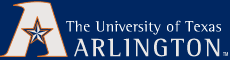 Top of FormBottom of FormCollege of Business AdministrationInstructor: Sridhar Panchapakesan NerurOffice Number: COBA (Business Building) Room 518Office Telephone Number: 817-272-3530Email Address: snerur@uta.edu